AÇIKLAMA VE KANUNEN UYULMASI GEREKEN KURALLAR Bu form bursiyer olarak başlamadan en geç 5 (beş) iş günü öncesinden doldurulup Üniversitemiz BAP birimine teslim edilecektir. SGK bildirimi yapılmayan bursiyerlere kesinlikle ödeme yapılmayacaktır. Bursiyerin SGK’lı bir işte çalışma ile aile sağlık sigortasından faydalanma durumlarında değişiklik olduğu takdirde 3 (üç) iş günü içerisinde BAP birimine bildirmesi gerekmektedir. Bursiyer, projedeki görevinden ayrıldığı takdirde projeden çıkış tarihinden önce BAP birimine bildirmesi gerekmektedir.  Geçmişe dönük işlem yapılamayacağından, yukarıdaki bildirimlerin zamanında yapılmaması veya değişikliklerin zamanında bildirilmemesi durumunda oluşacak yasal cezalardan ilgililer (bursiyer ve proje yürütücüsü) sorumlu olacaklardır. BURSİYER BAŞVURU ŞARTLARI Türkiye’ de ikamet etmek, kırk yaşından gün almamış olmak, bir kurum veya iş yerinde çalışmıyor olmak, aynı dönemde TÜBİTAK yurtiçi lisansüstü burs programı bursiyeri olmamak, aynı dönemde başka bir projede bursiyer olmamak.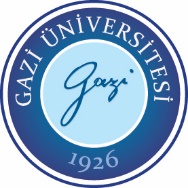 				T.C. GAZİ ÜNİVERSİTESİBİLİMSEL ARAŞTIRMA PROJESİ BURSİYER BİLGİ FORMUAdı:……………………                Soyadı:    …………………..             T.C Kimlik No:……………….           Y.U Kimlik No:………………..      BAP Proje NO:                                        Mevcut Ay / Burs Miktarı:                    BAP Proje Yürütücüsü:                                                                                                  .....................                                                 …………  /  ………..                                ……………………………..                        SGK DURUMUBursiyer Ücretli Çalışıyor mu ?      (   ) Evet  (  ) HayırBursiyerin  GSS’ si Var mı ?   (  ) Evet  (  )  HayırBursiyer TÜBİTAK Bursu Alıyor mu ?  (  )  Evet  (  )  HayırBursiyer Başka Bir Burs Alıyor mu ? (  )  Evet  (  )  HayırYukarıda beyan ettiğim bilgilerin doğruluğunu, yapılacak denetim ve kontrollerde beyanıma dayalı olarak ortaya çıkacak olası tüm yasal sorumlulukları üstlendiğimi bildirir, beyan ettiğim bilgilerde bir değişiklik olması halinde derhal proje yürütücüsünü bilgilendireceğimi, yürürlükte olan başka bir projeden burs veya ücret almadığımı, BAP proje süresini aşmadığımı, adıma düzenlenecek evrak ve belgelerin beyan ettiğim  bilgilere uygun olarak hazırlanması hususunda gereğini arz ederim . …/…/20…                                                                                                                                                     Bursiyer Adı Soyadı                                                                                                                                                                         imzaYukarıda bilgileri verilen öğrenci, lisansüstü eğitimi ile ilgili olarak yürütücüsü olduğum BAP projesinde yer almaktadır. Söz konusu öğrenciye BAP proje süresini aşmamak kaydıyla, yukarıda belirtilen ay için burs ödemesinin yapılması hususunda gereğini arz ederim.Yürütücüsü bulunduğum proje kapsamında yukarıda verilen bilgilerin doğru olduğunu, bursiyerin projeden ayrılması durumunda aynı gün, bu bilgilerde herhangi bir değişiklik olması durumunda bursun kesilmesi için zamanında ilgili birime bilgi vereceğime, yapılacak denetim ve kontrollerde beyanıma dayalı olarak ortaya çıkacak olası tüm yasal sorumlulukları üstlendiğimi beyan ederim. …/…/20…Proje Yürütücüsü  Adı Soyadı                                                                                                                                                                        imza